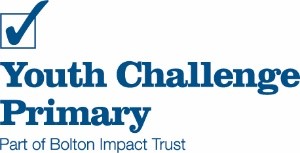 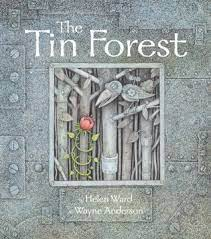 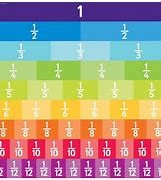 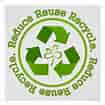 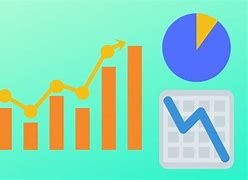 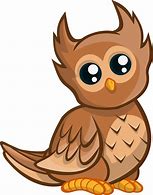 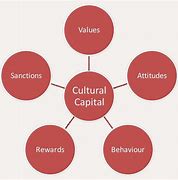  Follow us @PrimaryYouth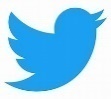 